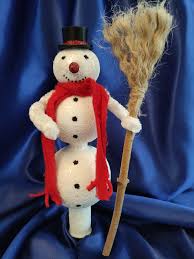 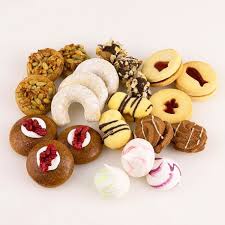 Program aktivit na 50. týden        Pondělí  11.12.2023		         svátek má Dana, Danuše		             Dopolední aktivityPečení cukrovíOdpolední aktivityRukodělné práceÚterý     12.12.2023		                     svátek má Simona                    Dopolední aktivity			Pečení cukroví, kadeřnice		Odpolední aktivityVystoupení ZŠ Husitská – od 13:00 hodStředa    13.12.2023		      	    		       svátek má Lucie			Dopolední aktivityPečení cukroví, motomedOdpolední aktivity	Individuální aktivity   	Čtvrtek   14.12.2023    		                 svátek má LýdieDopolední aktivity	Katolická bohoslužbaOdpolední aktivitySpolečenské hry, individuální RHBPátek      15.12.2023        	        	        svátek má Radana, Radan	Dopolední aktivityVystoupení ZŠ Stará Paka - od 10:00 hod	Odpolední aktivityIndividuální aktivity, individuální RHB